A.F.IMENUJ SLIKE, ZAOKRUŽI POČETNO SLOVO U OVIM NAZIVIMA I IZGOVORI GA .          S I R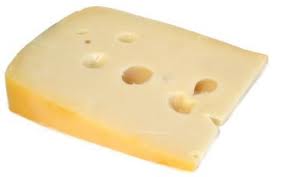       A U T O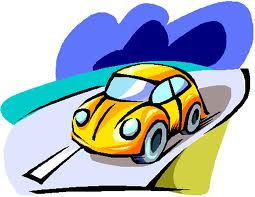        R I B A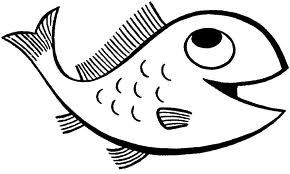       K O Z A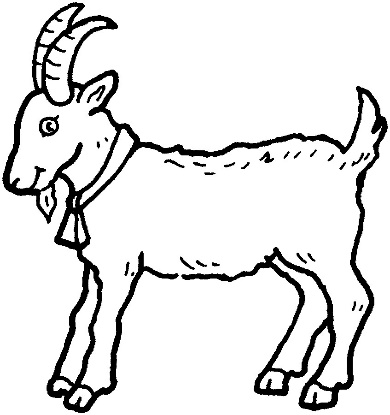 